
Sachse Veterinary Hospital
International Canine Semen Bank- Texas
4730 Ranch Road Sachse, Texas 75048
972.442.4441   .   972.442.7908 (fax)   .   sachsevet@yahoo.com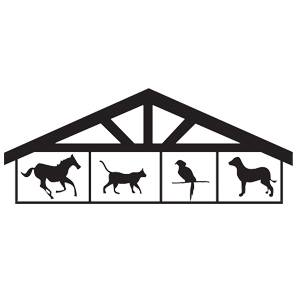 TRANSFER OF OWNERSHIP FOR FROZEN CANINE SEMENThis document, when completed, signed, and dated, transfer the ownership of the frozen canine semen described below to the new owner(s) designated below. Please send this completed form to Sachse Veterinary Hospital at the address above. NOTE: THE ORIGINAL SIGNATURE MUST BE SUBMITTED ON THIS FORM. I hereby authorize ICSB – TX to release _______ vial(s) of semen from the following dog:Registered Name: 												 Breed:						  Registry and No. 						New Owner’s InformationName ______________________________________________________________         Phone ________________________Address  ____________________________________________________________         Zip  __________________________Payment (Please Circle) 		Visa 	M/C	Amx	Disc	Check	Cash_________________________________	_____/_____	_________	____________________________________
Credit Card No.				Exp. Date	CCV#		Name of Card HolderI/we, being the sole owner(s) of the frozen canine semen from the above designated stud, realize that all interest ownership, and liability in the above frozen semen and its resultant use, offspring, and/or its transfer to other individuals, are no longer mine/our concern and now belong to the person(s) listed above as the new owner.All Owners and Co-Owners must sign below                                                                                                             	______/______/______		 
Semen Owner’s Signature					Date
                                                                                                             	____________________ 
Semen Owner’s Printed Name				Phone                                                                                                             	______/______/______		 
Semen Co-Owner’s Signature				Date
                                                                                                             	____________________ 
Semen Co-Owner’s Printed Name				Phone_________________________________________________   ______/______/______
Witness Signature					Date